Grillfest 11. april!								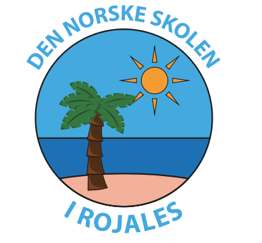 Vi i 9. klasse inviterer alle elever, foreldre, søsken, tanter, onkler, besteforeldre, venner og naboer til grillfest på skolen torsdag 11. april kl. 15.00! For å holde prisene lave må vi ta opp bindende bestilling fra alle familier på forhånd. Lever ferdig utfylt svarslipp seinest mandag 8. april. Betaling tar vi på grillfesten. De som ikke leverer bestilling vil dessverre ikke få kjøpt mat.I tillegg til maten man bestiller på forhånd vil det bli salg av kaffe, brus, juice og kaker.Denne biten beholder dere:PS: ønsker du glutenfrie varianter - oppgi det på bestillingen :) Vel møtt! Hilsen 9. Klasse-----------------------------------------------------------------------------------LEVÈR DENNE DELENSvarslipp:Bestillingsliste for familien til …………………………………………(elevens navn)Klasse: ____Sum å betale: _____________ €NB: Betaling skjer på grillfesten.Antall:Antall:Pris:     ___  Pølse med brød                      2,00 €___ Hamburger med brød og salat3,50 €___ Kyllingspyd med potetsalat4,00 €___ Pastasalat med kylling 3,50 €  Glutenfri pasta  Uten kjøtt Antall:Antall:Pris:Pølse med brød2,00 €Hamburger med brød og salat3,50 €Kyllingspyd med potetsalat4,00 €Pastasalat med kylling 3,50 €Glutenfri pastaUten kjøtt 